		                                T.C.		            MARMARA ÜNİVERSİTESİ Deney Hayvanları Uygulama ve Araştırma Merkezi                                                                İŞ AKIŞ ŞEMASI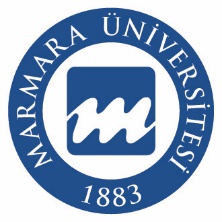 Projenin oluşturulması için ilgili formun doldurulması https://dehamer.marmara.edu.tr/bilgilendirme-ve-formlar/formlar 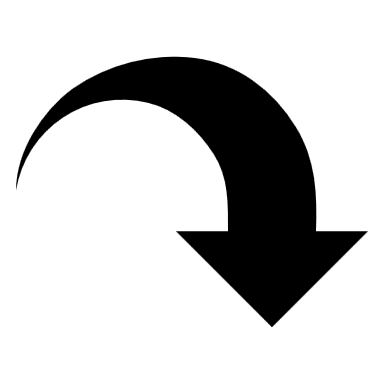 Oluşturulan formun muhdek@marmara.edu.tr adresine gönderimi Etik kurul sekretaryasına ıslak imzalı elden teslimi (Tıp Fakültesi 3. Kat)Etik Kurul Sekreteri: Güler Hanım – 0216 777 5541Proje sonucu düzenleme/uygunluk verilmesiProje formu onaylarının ıslak imzalarının tamamlanmasıEtik kurul sekretaryasından onay formunun alınmasıDeney Hayvanı Talep Formunun doldurulmasıhttps://dehamer.marmara.edu.tr/bilgilendirme-ve-formlar/uretim-planlamasi                                          Oluşturulan formun dehamer@marmara.edu.tr adresine gönderimiFormdaki ödeme tipine göre proforma isteği Sorumlu Veteriner Hekim: Deniz Mukaddes Türet – 0216 777 5292Proformaya ilişkin ödeme işlemlerinin takibi                       Çalışmaya Başlanması Çalışma Bitimi Sonrası Ötanazi Raporunun ıslak imzalı halinin DEHAMER’e teslimi